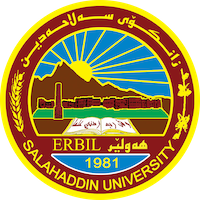 Academic Curriculum Vitae 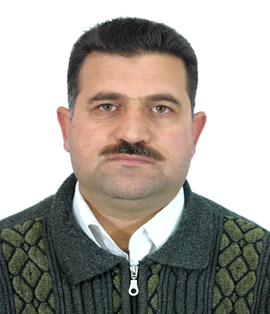 Personal Information: Full Name: Dr. Haidar Jalal Ismail	Academic Title:  Assist. Prof.Email: haidar.ismail@su.edu.krdMobile: +9647504531623Education:Ph.D. of Science (Biophysics), 2012Dept. of Pharmacology & Biophysics, College of MedicineHawler Medical University /Hawler, Kurdistan Region, Iraq.Thesis Title: ‘Analysis of Oncogenic Cell Receptors Status in Breast Cancer Images’Thesis Supervisor: Asist. Prof. Dr. Salah Abu-Baker Ali, Asist. Prof. Dr. Sardar Pirkhider Yaba                    Master of Science (Physics), 2003Dept. of Physics, College of EducationUniversity of Salahaddin /Hawler, Kurdistan Region, Iraq.Thesis Title: ‘Supercurrent distribution in uniform and non-uniform Grain boundary Josephson junction and its use as a magnetometer’.Thesis Supervisor: Assist. Prof. Dr. Saeed O. IbrahimBachelor of Science (Physics), 1993 – 1994.Dept. of Physics, College of EducationUniversity of Salahaddin /Hawler, Kurdistan Region, Iraq.Employment:14/12/1994 -1/6/2000Demonstrator, Dept. of Physics, College of Education,University of Salahaddin / Hawler, Kurdistan Region, Iraq.6/4/2003 -3/5/2007Assistance lecturer, Dept. of Physics, College of Education,University of Salahaddin / Hawler, Kurdistan Region, Iraq.4/4/2007-26/11/2017Lecturer, Dept. of Physics, College of Education University of Salahaddin /Hawler, Kurdistan Region, Iraq.27/11/2017-presentAssist. Prof., Dept. of Physics, College of Education University of Salahaddin /Hawler, Kurdistan Region, Iraq.Qualifications Teaching qualifications:Ph.D. of Science (Biophysics), 2012Master of Science (Physics), 2003Bachelor of Science (Physics), 1993 – 1994.IT qualifications:ICDL, Programming (MATLAB, Mathcad, Basic, Python), Artificial Intelligence (AI), Statistics (SPSS, Origin)Teaching experience:Circuit Analysis (2nd year), Programming (MATLAB, 2nd year), Research Methods (4th year). Medical Imaging (4th year, Science college), Fluid Dynamic (2nd stage), Thermodynamic (2nd stage), Digital Image Processing (3rd Surveying and Geomatics Engineering dept./Faculty of Engineering/Tishk International University).Medical Image processing (MSc, PhD), Research methods and Writing (MSc), Programming (MATLAB, MSC, PhD), Electromagnetic Computation by MATLAB(PhD)Nuclear Lab. (4th year), Electronic Lab. (3rd year), Atomic Lab. (3rd year), General Physics Lab. (1st year), Electricity and Magnetism Lab. (1st year), Adv. Electricity and Magnetism Lab. (2nd year) Research and publicationsAbduljabbar, H. N., Ismail, H. J., & Perxdr, S. Y. Improve differentiation of Breast mass using fuzzy segmentation method. Barzinjy, A., Ismail, H., & Hamad, S. (2019). A Theoretical Analysis of Transport Characteristics of Nanoparticles in Porous Medium. Eurasian Journal of Science and Engineering, 4, 3-18. doi:10.23918/eajse.v4i3sip3Barzinjy, A. A., Jabbar, K. Q., & Ismael, H. J. (2015). MODELLING OF MILD STEEL CORROSION USING COMSOL MULTIPHYSICS. Paper presented at the ICEEE 2015 CONFERENCE.Barzinjy, A. A. A., Ismail, H. J., & Ameen, M. M. (2017). Mathematical Modeling of Sampling, Quantization, and Coding in Sigma Delta Converter using MATLAB. UHD Journal of Science and Technology, 1(1), 17-22. Haidar Jalal Ismail, A. A. B., and Samir Mustafa Hamad. (2019). Analysis of Nanopore Structure Images Using MATLAB Software. Eurasian Journal of Science & Engineering, 3(4), 84-93. Hamad, M., Barzinjy, A., Ismail, H., Hamad, S., & Hamad, M. (2019). Enhancement of emission and directionality of Light Emitting Diode using Surface Plasmon Resonance. 29, s201-s209. Ismail, H. J. (2001). Width and Temperature Effects on the Diffraction Pattern of Small Annular Josephson Junction and Its Possibility to Acts as a Magnetometer. ZJPAS, 13(1). Ismail, H. J. (2016). Theoretical investigation of diabetic urine detection by surface plasmon resonance sensor. ZJPAS, 28(3), 49-54. Ismail, H. J. (2017). Efficient Segmentation of ultrasound images of abnormal kidney. ZJPAS, 28(3). Ismail, H. J., Baker, S. A., & Yaba, S. P. (2013). Enhanced Accuracy and Reliability of ER and PR IHC Scoring Using ANN from Digital Microscope Images. Middle East Journal of Internal Medicine, 6(5). Ismail, H. J., Barzinjy, A. A. A., & Jabbar, K. Q. (2017). Estimation of Nano-Pore Size Using Image Processing. UHD Journal of Science and Technology, 1(1), 38-44. Mudhaffer M. Ameen, A. S. M., and Haidar J. Ismail. (2003). Analysis of Circular Microstrip Antenna on Thin Substrate. ZJPAS, 15(1). Nabiel M. Nasier, A. A. A., and H. J. Ismail. (2011). Theoretical investigation of traps effect on solar cell characteristics. ATTI DELLA Fondazione Giorgio Ronchi, Anno LXVI, 5. Naser, N. M., Ismail, H. J., & Mawlud, S. Q. (2013). Theoretical Study of Influence of Some Material Parameters on Solar Cell Efficiency. Science Journal of University of Zakho, 1(2).Saeed O. Ibrahiem, H. J. I. (2005). Modeling Uniform and Non-Uniform High Temperature Superconducting Grain Boundary Josephson Junction as a Magnetometer. ZJPAS, 17(2). Rasool, D. A., Ismail, H. J., & Yaba, S. P. (2023). Fully automatic carotid arterial stiffness assessment from ultrasound videos based on machine learning. Physical and Engineering Sciences in Medicine, 46(1), 151-164. https://doi.org/10.1007/s13246-022-01206-3Conferences and courses attendedNabiel M. Nasier, H. J. I. a. A. A. A. (2010). Theoretical study of some parameters for Photovoltaic modules using MATLAB model. Seventh scientific conference of AL-Mustansirya University. Ismael, H. J. Using Image Processing to Detect Edges of The Dukan Lake, Kurdistan Region, Iraq. Funding and academic awards NAProfessional memberships Kurdistan Teacher Syndicate, since 1995Kurdistan Physicist Syndicate, since 2006Iraqi Medical Physics Society (IMPS)Professional Social Network Accounts:Google Scholarhttps://scholar.google.com/citations?hl=en&user=EIOUqnkAAAAJResearchGatehttps://www.researchgate.net/profile/Haidar-IsmailLinkedinhttps://www.linkedin.com/in/haidar-ismail-b6bbb014/Orchidhttps://orcid.org/0000-0001-7370-7486